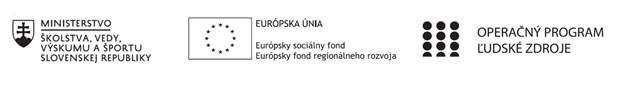 Správa o činnosti pedagogického klubu Príloha:Prezenčná listina zo stretnutia pedagogického klubuPokyny k vyplneniu Správy o činnosti pedagogického klubu:Prijímateľ vypracuje správu ku každému stretnutiu pedagogického klubu samostatne. Prílohou správy je prezenčná listina účastníkov stretnutia pedagogického klubu. V riadku Prioritná os – VzdelávanieV riadku špecifický cieľ – uvedie sa v zmysle zmluvy o poskytnutí nenávratného finančného príspevku (ďalej len "zmluva o NFP")V riadku Prijímateľ -  uvedie sa názov prijímateľa podľa zmluvy o poskytnutí nenávratného finančného príspevku V riadku Názov projektu -  uvedie sa úplný názov projektu podľa zmluvy NFP, nepoužíva sa skrátený názov projektu V riadku Kód projektu ITMS2014+ - uvedie sa kód projektu podľa zmluvy NFPV riadku Názov pedagogického klubu (ďalej aj „klub“) – uvedie sa  názov klubu V riadku Dátum stretnutia/zasadnutia klubu -  uvedie sa aktuálny dátum stretnutia daného klubu učiteľov, ktorý je totožný s dátumom na prezenčnej listineV riadku Miesto stretnutia  pedagogického klubu - uvedie sa miesto stretnutia daného klubu učiteľov, ktorý je totožný s miestom konania na prezenčnej listineV riadku Meno koordinátora pedagogického klubu – uvedie sa celé meno a priezvisko koordinátora klubuV riadku Odkaz na webové sídlo zverejnenej správy – uvedie sa odkaz / link na webovú stránku, kde je správa zverejnenáV riadku  Manažérske zhrnutie – uvedú sa kľúčové slová a stručné zhrnutie stretnutia klubuV riadku Hlavné body, témy stretnutia, zhrnutie priebehu stretnutia -  uvedú sa v bodoch hlavné témy, ktoré boli predmetom stretnutia. Zároveň sa stručne a výstižne popíše priebeh stretnutia klubuV riadku Závery o odporúčania –  uvedú sa závery a odporúčania k témam, ktoré boli predmetom stretnutia V riadku Vypracoval – uvedie sa celé meno a priezvisko osoby, ktorá správu o činnosti vypracovala  V riadku Dátum – uvedie sa dátum vypracovania správy o činnostiV riadku Podpis – osoba, ktorá správu o činnosti vypracovala sa vlastnoručne   podpíšeV riadku Schválil - uvedie sa celé meno a priezvisko osoby, ktorá správu schválila (koordinátor klubu/vedúci klubu učiteľov) V riadku Dátum – uvedie sa dátum schválenia správy o činnostiV riadku Podpis – osoba, ktorá správu o činnosti schválila sa vlastnoručne podpíše.Príloha správy o činnosti pedagogického klubu                                                                                             PREZENČNÁ LISTINAMiesto konania stretnutia: miestnosť č. 303 v budove školyDátum konania stretnutia: 09.02.2022Trvanie stretnutia: od 13.40 hod	do 15.40 hod	Zoznam účastníkov/členov pedagogického klubu:Meno prizvaných odborníkov/iných účastníkov, ktorí nie sú členmi pedagogického klubu  a podpis/y:Prioritná osVzdelávanieŠpecifický cieľ1.2.1 Zvýšiť kvalitu odborného vzdelávania a prípravy reflektujúc potreby trhu prácePrijímateľSúkromná škola umeleckého priemyslu, Samova 14, NitraNázov projektuZrkadlo k praxiKód projektu  ITMS2014+NFP312010Z850Názov pedagogického klubu Implementácia gramotnostíDátum stretnutia  pedagogického klubu09.02.2022Miesto stretnutia  pedagogického klubuMiestnosť č. 303Meno koordinátora pedagogického klubuIng. Dana DovalováOdkaz na webové sídlo zverejnenej správyhttps://ssusnitra.sk/projekt-zrkadlo-k-praxiManažérske zhrnutie:Kľúčové slová: finančná gramotnosť, metodika, tvorba úlohAktuálna situácia vo vyučovaní, výmena skúseností. Finančná gramotnosť – práca s osnovami predmetov ŠkVP na implementáciu finančnej gramotnosti v súlade s Metodikoua pre zapracovanie a aplikáciu tém finančnej gramotnosti do školských vzdelávacích programov základných škôl a stredných škôl od 1. septembra 2018.Hlavné body, témy stretnutia, zhrnutie priebehu stretnutia: Aktuálna situácia vo vyučovaní, výmena skúseností. Finančná gramotnosť – práca s osnovami predmetov ŠkVP na implementáciu finančnej gramotnosti v súlade s Metodikou a pre zapracovanie a aplikáciu tém finančnej gramotnosti do školských vzdelávacích programov základných škôl a stredných škôl od 1. septembra 2018.Ing. Dovalová zopakovala podstatné časti metodiky pre stredné odborné školy a konzervatóriá. Členovia klubu pracovali s osnovami predmetov, ktoré vyučujú. Hľadali tematické celky vhodné na implementáciu finančnej gramotnosti a tvorili jednotlivé úlohy v súlade s uvedenou metodikou a finančnou gramotnosťou ŠkVP. Pracovali asi 60 minút vo dvojiciach, ale aj samostatne. Následne predstavili svoje spracované úlohy ostatným členom.Závery a odporúčania:Aktívny prístup všetkých členov.Riešenie aktuálnej situácie.Finančná gramotnosť – práca s osnovami predmetov ŠkVP na implementáciu finančnej gramotnosti v súlade s Metodikou a pre zapracovanie a aplikáciu tém finančnej gramotnosti do školských vzdelávacích programov základných škôl a stredných škôl od 1. septembra 2018.Členovia klubu tvorili úlohy na implementáciu finančnej gramotnosti v súlade s uvedenou metodikou a finančnou gramotnosťou ŠkVP. Odporúčania. – tvoriť úlohy obdobným spôsobom aj na čitateľskú gramotnosťVypracoval (meno, priezvisko)Ing. Dana DovalováDátum09.02.2022PodpisSchválil (meno, priezvisko)Ing. Dana DovalováDátum09.02.2022PodpisPrioritná os:VzdelávanieŠpecifický cieľ:1.2.1 Zvýšiť kvalitu odborného vzdelávania a prípravy reflektujúc potreby trhu prácePrijímateľ:Súkromná škola umeleckého priemyslu, Samova 14, NitraNázov projektu:Zrkadlo k praxiKód ITMS projektu:NFP312010Z850Názov pedagogického klubu:Implementácia gramotnostíč.Meno a priezviskoPodpisInštitúcia1Dana DovalováSŠUP Nitra2Kristína DubeňováSŠUP Nitra3Žofia Majerská-SŠUP Nitra4Veronika DzurilováSŠUP Nitra5Dušan ServátkaSŠUP Nitra6Jozef DobišSŠUP Nitra7Erika KralčákováSŠUP Nitrač.Meno a priezviskoPodpisInštitúcia